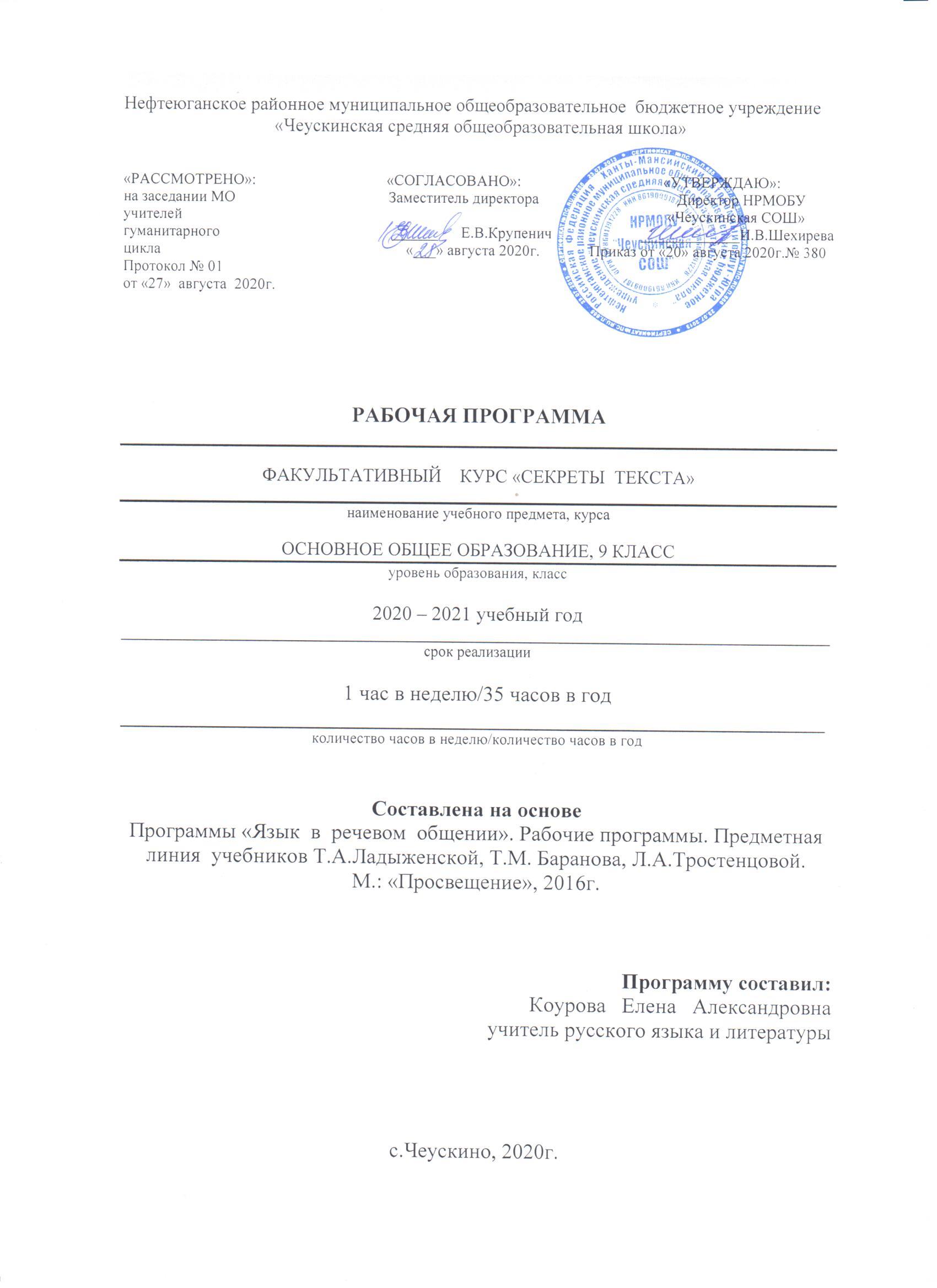 Пояснительная запискаЦели филологического образования в школе значительны и разнообразны. Именно они определяют особую роль русского языка как предмета в ряду других гуманитарных наук. Об следует помнить не только на уроках, но и во внеурочной деятельности.Современный этап развития методики характеризуется тенденцией слияния обучения языку и речи в единое целое. Материалом для комплексного обучения языку и речи может служить текст как основная дидактическая единица.В настоящее время выпускник образовательного учреждения должен уметь самостоятельно добывать знания, воспринимать и оценивать получаемую информацию, уметь работать с текстом как источником научной, общественно-политической и деловой информации. К сожалению, как показывает практика, выпускники школ, как правило, не только не умеют анализировать текст, но и не могут изложить содержащуюся в нем информацию, сжать или развернуть текст, сделать выводы и обобщения. Это свидетельствует о недостаточной сформированности интеллектуальных умений, ведь чтение – это интеллектуальная деятельность человека, направленная на понимание смысла текста. Одной из причин создавшейся ситуации является отсутствие достаточного количества уроков, отведенных на закрепление навыков работы с текстом. Этим и обусловлена актуальность выбранного направления в работе факультатива.За последние годы форма итоговой аттестации выпускников 9 классов общеобразовательной школы претерпела существенные изменения. Новым элементом в контрольно-измерительных материалах являются задания по тексту, которые охватывают его содержание, типологию, структуру, элементарный лингвистический анализ языковых явлений. Сближение форм и содержания заданий, использующихся в процессе итоговой аттестации выпускников основной школы, с формой и содержанием контрольно-измерительных материалов единого государственного экзамена фактически делает выпускной экзамен в 9 классе репетицией ЕГЭ по русскому языку. Важнейшим этапом подготовки к итоговой аттестации как в 9 классе, так и в11 является комплексный анализ текста.Курс способствует подготовке учащихся к сдаче экзамена по русскому языку за курс основной школы.В основу программы положен текстоцентрический подход. Текст является источником информации, эталоном, средством организации деятельности ученика. Вокруг текста строится вся работа: она начинается с анализа текста - источника, затем путем его переработки создается новый текст.Основное содержание курса составляют знания о языке, литературных нормах, видах речевой деятельности, функциональных стилях русской речи, тексте. Значительное внимание в содержании программы уделено формированию практических навыков анализа текста, в составлении собственного текста.Факультативный курс «Секреты текста» рассчитан на 35 часов в год, 1 час в неделю.Цели и задачи факультативного курса:теоретические: освоение знаний о языке и речи: литературных нормах, видах речевой деятельности, функциональных стилях русской речи;развивающие: развитие познавательных интересов, интеллектуальных и творческих способностей;практические: совершенствование высокой коммуникативной, языковой, лингвистической, эстетической, нравственной компетенции; повторение, обобщение и систематизация знаний учащихся о строении и языковых особенностях текста;овладение умением проводить лингвистический, стилистический анализ текста, определять авторскую позицию, выражать собственное мнение по заявленной проблеме, подбирать убедительные доказательства своей точки зрения; логично и образно излагать свои мысли, составлять связное высказывание; расширить и углубить знания школьников о стилистических возможностях языковых средств и изобразительно- выразительных средствах языка, подготовить их к идейно- художественному анализу текста; подготовиться к итоговой аттестации;воспитательные: воспитание сознательного отношения к языку как явлению культуры, основному средству общения; воспитание любви к слову, родному русскому языку; воспитание стремления к самостоятельной работе по приобретению знаний и умений в различных областях жизни.Применяемые технологии:- технология исследовательской деятельности учащихся;- технология проблемного обучения.-информационные технологииВиды деятельности учащихся:- комплексный анализ текста;- составление плана (простого, сложного, цитатного) текста;- конспектирование (с помощью учителя и самостоятельно);- работа с дополнительными источниками (научно- популярной литературой,справочниками, словарями);- поиск и отбор материала;- подготовка докладов и сообщений;- создание собственного текста заданного типа речи и стиля.Основные умения, которыми должны овладеть учащиеся:- использовать знание морфологии при выборе орфограмм,- применять синтаксические знания при решении пунктуационных задач.- различать функциональные стили русского литературного языка и функциональные разновидности национального русского языка,- оценивать языковые факты с точки зрения нормативности,- видеть эстетическую функцию языковых средств в создании художественной формы произведения,- уметь самостоятельно анализировать литературно-художественные произведения и их фрагменты,- выполнять элементарные исследовательские работы.Тематическое  планированиеСодержание курса.1.Текст. Основные признаки текста. Микротема. Абзац. Способы связи между предложениями в тексте. Средства связи между предложениями в тексте. Смысловая и композиционная целостность текста. Средства выразительности в художественном текстеСтили текста. Стили речи (разговорный и книжный: научный, деловой, публицистический, художественный).Стилевое единство текста. Формирование и функционирование стилей русского языка.2. Стилистические возможности языковых средств.Многозначные слова. Омонимы, синонимы, антонимы, общеупотребительные и диалектные слова, заимствованные слова. Фразеология, крылатые слова. Фразеологизмы (сочетания и выражения). Происхождение фразеологизмов. Деление фразеологизмов по экспрессивно-эмоциональной окраске. Виды ошибок при использовании фразеологизмов. Лексическая и грамматическая синонимия.3. Типы словесного выражения. Типы речи (повествование, описание, рассуждение). Стилистические разновидности описания, рассуждения и повествования.4. Словесные изобразительно- выразительные средства.Тропы (метафора, эпитет, сравнение, гипербола, литота, олицетворение, перифраз, метонимия, ирония). Функции тропов в речи. Фигуры речи (антитеза, градация, инверсия, эллипсис, анафора, эпифора, композиционный стык, параллелизм, риторическое обращение, риторический вопрос, риторическое восклицание, бессоюзие, многосоюзие, инверсия, умолчание). Звуковые изобразительно- выразительные средства. Анализ художественных текстов.Ритм и интонация в прозе и стихах.5. Анализ текста. Зачетная работа. Создание текста-рассуждения.ЛитератураДля обучающихсяДаль В.И. Толковый словарь живого великорусского языка. - М., 1978-1980. Т. 1-4.Дускаева Л.Р., Протопопова О.В. На пути к речевому мастерству. - Пермь.2018Квятковский А. Поэтический словарь. - М., 2019.Словарь литературоведческих терминов. - М., 2018. Чуковский К.И. живой как жизнь.О русском языке. - М., 2017.Шанский Н.М. в мире слов. - М., 2017Энциклопедический словарь юного литературоведа.-М., 2017Для учителя Власенкова А.И., Рыбченкова Л.М. Русский язык. Грамматика. Стили речи. М., 2019Никитина Н.Е. Русская речь. 8,9 класс. М., 2018Журнал «Русский язык в школе» 1998- 2017Сборник текстов для проведения экзамена по русскому языку за курс основной школы. Авт.- составитель Рыбченкова Л.М. 6-е изд. М., 2019Паскевич Н.Я. Уроки мастеров слова. Краснодар, 2020Диденко С.А., Диденко Л.В. Готовимся к экзамену по русскому языку и литературе. М., 2019Брагина А.А. Синонимы в литературном языке. М., 2018Вартаньян Э.А. Путешествие в слова. М., 2017Педчак Е.П. Русский язык. ЕГЭ. Ростов-на-Дону, 2017Шанский Н.м. В мире слов. М., 2019Календарно- тематический план факультативного курса «Секреты текста»                         на 2020-2021 учебный год№п/пТемаОбразовательный продуктДолжен знатьДолжен уметьКоличествочасовКоличествочасов№п/пТемаОбразовательный продуктДолжен знатьДолжен уметьТеорияПрактика1.Текст. Микротема. Абзац.План- конспект лекции. Практическая работа.Признаки текста, определенияОпределять тему, микротемы текста, составлять план текста112.Стилевое единство текста. Научный стиль.Составление схемы- характеристики стиля речи, практическая работа с текстом.Особенности научного стиля речи.Давать обоснованную и доказательную характеристику текста научного стиля.113.Особенности официально- делового стиля.Схема анализа официально- делового стиля, работа с текстомОсобенности официально- делового стиля, его разновидности.Характеризовать текст данного стиля, уметь составлять заявление, расписку. Объявление.114.Особенности публицистического стиля.Таблица, анализ текста.Особенности и стилевые черты публицистического стиля.Доказательно и последовательно охарактеризовать текст, анализировать текст самостоятельно.115.Разговорный и литературный язык. Особенности разговорного стиля.Таблица, анализ текста.Понятие разговорного и литературного языка. Особенности разговорного стиля речи.Анализировать текст разговорного стиля, видеть элементы разговорного стиля в текстах других стилей речи.116.Особенности стиля художественной литературы.Таблица, анализ текста.Особенности художественной речи.Последовательно охарактеризовать текст, доказать принадлежность текста к данному стилю речи.117.Стилистические возможности языковых средств. Работа с текстом.Работа с текстами.Выполнение упражнений, работа со словарями , самостоятельный поиск материала, подготовка сообщенийУметь видеть в тексте указанные языковые средства, определять их роль.118.Значение языковых средств в тексте.Работа с текстами.Анализ текстов.Уметь видеть в тексте языковые средства, определять их роль.119.Практикум.Анализ текста.Работа с текстами разных стилей.Приёмы составления плана.Определять стилевую принадлежность текста, находить языковые средства и объяснять их роль.210Типы словесного выражения: повествование, описание, рассуждение, их строение.Анализ текстов.Знать типы словесного выражения.Уметь определять типы словесного выражения.211Словесные изобразительно- выразительные средства.Составление опорной таблицыЗнать словесные средства изображения и выраженияУметь находить в тексте тропы, определять их роль.1112Тропы: эпитеты, метафоры, олицетворения, сравнения.Анализ текстов.Знать словесные средства изображения и выражения.Уметь определять тропы и их роль в тексте, создавать мини-тексты с использованием тропов.213Стилистические фигуры: анафора, антитеза, градация, параллелизм, повторение, инверсия.Анализ текстов.Знать понятия.Анализ текстов. Уметь находить в тексте стилистические фигуры, определять их роль, создавать мини-тексты с использованием стилистических фигур.214Звуковые изобразительно- выразительные средстваПодбор примеров, анализ текстов.Знать понятия.Уметь подбирать примеры, производить анализ текстов.1115Ритм и интонации в прозе и стихах. Анализ текстов.Работа с текстами.Знать способы ритмической организации стихотворений.Уметь определять ритм и интонацию в тексте, их роль в содержании текста.1116«Я раскрываю секреты текста»Самостоятельный анализ текста.Подбор примеров, анализ текстов.Уметь анализировать текст.317ЗачетСоздание текста-рассуждения.План сочинения-рассуждения.Уметь написать сочинение-рассуждение.2Итого:Итого:Итого:Итого:Итого:1124Итого:Итого:Итого:Итого:Итого:3535№ ТемаКоличество   часовДата (план)Дата (факт)1Текст. Микротема. Абзац.12Практическая работа. Составление плана текста.13Стилевое единство текста. Научный стиль.14Комплексный анализ текста научно-популярного стиля.15Особенности официально- делового стиля.16Практическая работа. Составление деловых бумаг: заявление, объявление, автобиография.17Особенности публицистического стиля.18Комплексный анализ текста публицистического стиля.19Разговорный и литературный язык. Особенности разговорного стиля.110Практическая работа. Разноаспектный анализ текста.111Особенности стиля художественной литературы.112Практическая работа. Разноаспектный анализ текста художественного стиля.113Стилистические возможности языковых средств.114Практическая работа. Разноаспектный анализ текста. Нахождение языковых средств.115Значение языковых средств в тексте.116Практическая работа. Разноаспектный анализ текста. Определение роли языковых средств.117Практикум.Разноаспектный нализ текста.218Типы словесного выражения: повествование, описание, рассуждение, их строение.119Практическая работа. Анализ текстов различных типов.120Словесные изобразительно- выразительные средства.121Практическая работа. Разноаспектный анализ текста. Нахождение изобразительно-выразительных средств.122Тропы: эпитеты, метафоры, олицетворения, сравнения.123Практическая работа. Мини-сочинение с использованием изобразительно-выразительных средств.124Стилистические фигуры: анафора, антитеза, градация, параллелизм, повторение, инверсия. Анализ текста.125Создание текста с использованием стилистических фигур речи.126Звуковые изобразительно- выразительные средства.127Практическая работа. Разноаспектный анализ текста.128Ритм и интонации в прозе и стихах.129Анализ прозаических и стихотворных текстов.130«Я раскрываю секреты текста». Анализ текста.131Зачётная работа. Комплексный анализ текста.132-33Подготовка к написанию сочинения-рассуждения.134-35Зачётная работа. Сочинение-рассуждение на лингвистическую тему.1